Publicado en Madrid el 05/05/2021 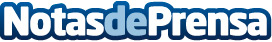 El OPS es clave en el proceso de descarbonizaciónEl Clúster Marítimo Español organiza un encuentro con diferentes administraciones públicas para dar a conocer el estado y futuro de la implantación y desarrollo del suministro eléctrico a buques atracados en los puertos españolesDatos de contacto:José HenríquezResponsable de Comunicación del Clúster Marítimo Español628269082Nota de prensa publicada en: https://www.notasdeprensa.es/el-ops-es-clave-en-el-proceso-de Categorias: Nacional Sector Marítimo http://www.notasdeprensa.es